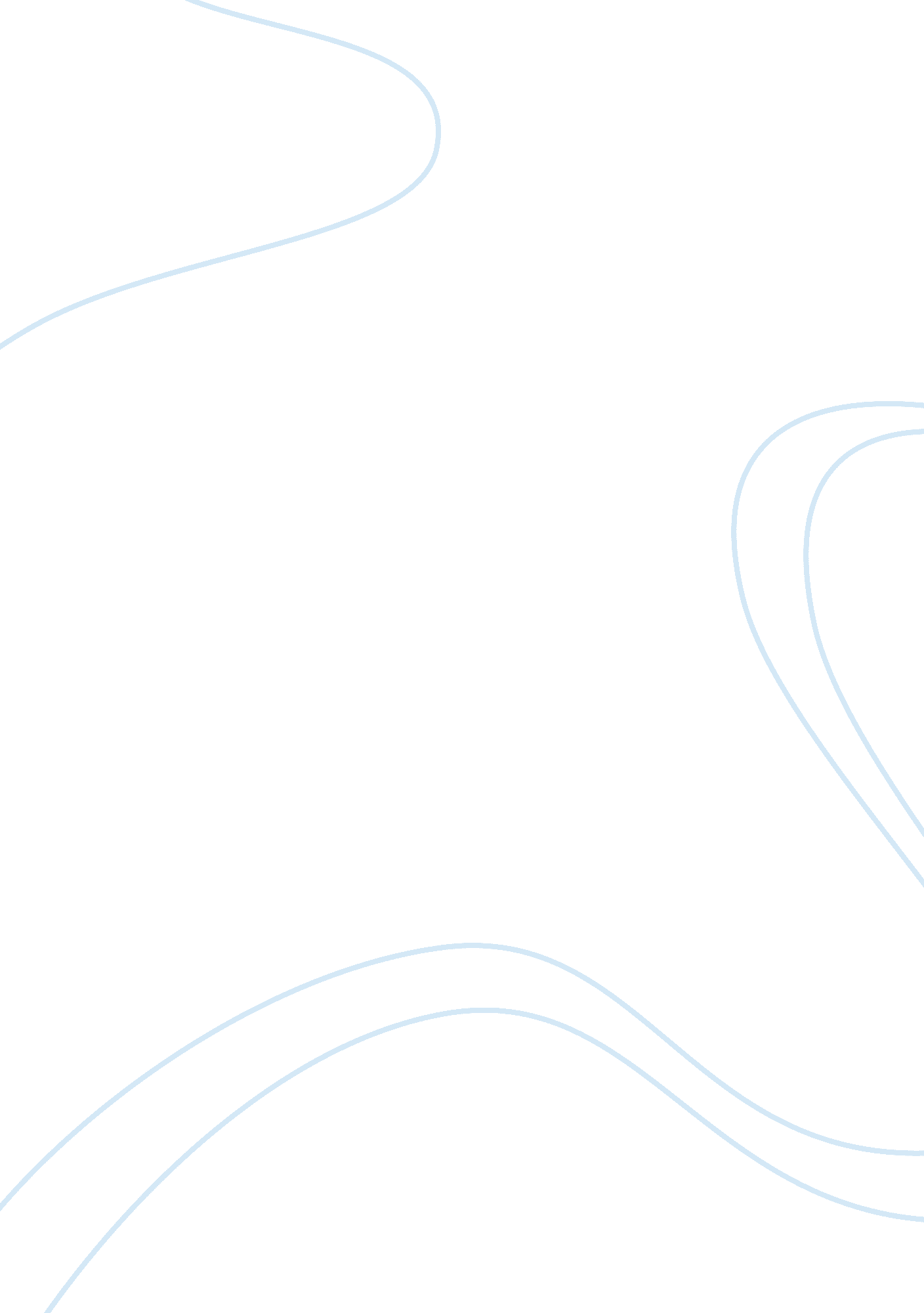 Responses on two posts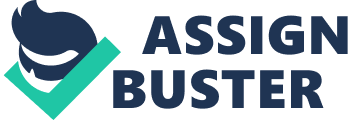 Responses on two posts On the issue of equality of men: to what extent are men really equal? This is a salient question that was asked in the post. If men are created equal, then what is the plausible reason that some live better than the other. These are the issues that were raised in the post as it throws the issues of genocides and ethnic cleansing in Karen, Burma up for debate. The situation of ethnic cleansing in Burma has forced about tens of thousands of the Karen people to flee to refugee camps in Thailand. This situation is highly unfortunate and it brings us to the question on how truly equal are humans? The Karen people have struggled with genocide against them by the Burmese military government and this has made majority of the people to have little hope of survival. The story of the Karen people is just an example of many ethnic groups being persecuted by their governments. The post makes one realize that military governments are tyrannical as it is clear that the Burmese military government contributed to the persecution of the Karen people. However, the situation would have been different for the Karen people, if Burma was controlled by a democracy that had full representation. Countries like the US and other Asian nations must step in to save the plight of the Karen people and stop the likely extinction of a whole ethnic group. 1 2. The Art of Maneuver: Maneuver-Warfare Theory and Air Land Battle by Robert Leonhard is a book that explains how the Germans could have countered the new Soviet prowess in operational war. There was a part of the book that shows how the Soviets mimicked the German style of warfare, but the Soviet forces were more operationally focused than the Germans. 2The Soviet forces believe in following orders, hence giving no room for innovation on the battlefield. The book related the Soviet dominance of the German forces to the speed and population of the Soviet forces. The Soviet forces depended on their mass and speed and this was what guaranteed them success against the German forces. The Germans could have countered the new Soviet prowess in operational war, if they had been more innovative on the battlefield. This would prove a great strategy for the Germans as they would have succeeded in turning defense into attack by launching guerilla warfare on the Soviet forces. The Germans have to be more strategic and innovative for them to counter the Soviet prowess in operational war. Bibliography Leonhard, Robert. The Art of Maneuver: Maneuver-Warfare Theory and Air-Land Battle. Novato, CA: Presidio Press, 1991 The Post Publishing PCL. “ Bangkok Post: Karen flee Burma army attacks.” Available from http://www. bangkokpost. com/breakingnews/166360/karen-flee-burma-army-attacks- rights-groups. (Accessed February 17, 2011) 